Tydzień 30- Praca rolnika (06.04.2020r.-10.04.2020r)Poniedziałek 06.04.2020r.- „Wiejskie odgłosy” – dziecko słucha nagrania z odgłosami z wiejskiej zagrody i mówi jakie odgłosy słyszy nagranie dostępne na YouTube - Rozmowy zwierząt – dziecko słucha recytacji wiersza i wykonuje ćwiczenia logopedyczne– naśladuje odgłosy zwierząt.Rozmowy zwierząt Barbara KosowskaMu, Mu, Mu, tak krowa muczyKto Cię krowo tak nauczył?Nikt nie uczył mnie muczeniaMówię Mu od urodzenia,A ponadto daję słowoJestem bardzo mleczną krowąBaran do owcy mówi: beeeCzego baran od niej chce?Powiedz owco ma kochanaIle mleka dałaś z rana?Dałam dzisiaj dużo mlekaTeraz na mnie fryzjer czekaKukuryku, kukuryku Co się dzieje w tym kurniku? Kura jaja wysiaduje, Kogut z dumą spaceruje, Bo za chwilę już na świecie Ma pojawić się ich dziecię. Źrebię w stajni mamy szuka Rży, kopytkiem w ziemię stuka Gdzie ta mama się podziała? Pewnie z tatą w świat pognała Klacz i ogier wnet wrócili, Na wyścigach konnych byli. Tak zwierzęta rozmawiają One też swój język mają. To jest język zagrodowy Kury, owcy czy też krowy.Rozmawia z dzieckiem na temat wiersza: Jakie zwierzęta występowały w wierszu? O czym rozmawiały zwierzęta? Czy zwierzęta rzeczywiście mogą ze sobą rozmawiać? Do czego służą wydawane przez nie odgłosy? Następnie dziecko  naśladuje odgłosy zwierząt, np. Spróbuj wydać odgłos jagnięcia, które zobaczyło wilka, bardzo się boi i przywołuje owcę. Spróbuj przedstawić krowę, która jest bardzo głodna i przywołuje gospodarza.- „Bal w zagrodzie” – zabawa ruchowa. Dziecko wybiera dowolne zwierzę gospodarskie, którego ruchy będzie naśladować podczas zabawy. Dziecko może tańczyć np.: jak kura (w przysiadzie, na dwóch nogach, machając skrzydełkami), jak pies (na czworakach), jak koń (podpierając się na wyprostowanych rękach i nogach) podczas balu na wiejskim podwórku do dowolnej piosenki. - Ćwiczenia karta pracy 3 str.44 a i b- łączenie młodych i dorosłych zwierząt tego samego gatunku, przeliczanie figur, zabawy ruchowo-słuchowe, odczytywanie zdań, łączenie ich z obrazkiem.- Ćwiczenia karta pracy 3 str.48a – kącik grafomotoryczny, pisanie nazw zwierząt po śladzie.Wtorek 07.04.2020r.-„Praca rolnika” – słuchanie wiersza, ilustrowanie go sylwetami. Przed wysłuchaniem wiersza dziecko wykonuje ilustracje zwierząt występujących w wierszu (kaczor, wróbel, zając, kogut, wrony, konie) dziecko wycina i koloruje. Rodzic czyta wiersz, a dziecko podnosi sylwetki zwierząt, kiedy te pojawią się w treści wiersza. Wspólna praca Ludwik WiszniewskiKwaknął kaczor raz i drugi: − Na podwórku widzę pługi…Kwa, kwa! Wróbel siedzi na stodole:− Już gospodarz jedzie w pole…Ćwir, ćwir! Zając przysiadł na ugorze:− Już gospodarz w polu orze…Hop, hop! Na podwórku kogut pieje:− Już gospodarz w polu sieje…Ko, ko! Na topoli kraczą wrony:− Już koniki ciągną brony…Kra, kra! Teraz krzyczą wszyscy razem:− Oraliśmy z gospodarzem! Hej! hej!- Ćwiczenia Karta Pracy 3 str.45a i 45 b- przypomnienie cyklu rozwoju roślin, zaznaczenie kolejności, rysowanie po śladzie pędów fasoli, rysowanie drogi w labiryncie, klasyfikowanie warzyw i owoców.Środa 08.04.2020r.- Oglądanie książek o zwierzętach. Dziecko przegląda książki o zwierzętach. Odszukuje zwierzęta, które mieszkają w gospodarstwie. Rodzic może kierować zabawą np.: Znajdź zwierzę, które mieszka w kurniku. Znajdź duże zwierzę, które mieszka w stodole . - „Wiejska zagroda ” – praca plastyczna technika dowolna wg. pomysłu dziecka- Ćwiczenia Karta Pracy 3 str.46a i 46 b– zapisywanie i rozwiązywanie działań arytmetycznych, dodawanie w zakresie 10, czytanie sylab i pisanie utworzonych z nich wyrazów.Czwartek 09.04.2020r.„Co to jest farma?” – Rozmowa  z dzieckiem: Co to jest farma? Czym zajmuje się rolnik? Jakie znaczenie ma praca rolnika dla osób mieszkających w mieście? Jakie obowiązki ma hodowca zwierząt, jak się nimi opiekuje? Co robi rolnik rano, w południe, a co wieczorem? Co jedzą zwierzęta hodowane w gospodarstwie? - Ćwiczenia Karta Pracy 3.47a – układanie historyjki obrazkowej o powstawaniu chleba, numerowanie kolejnych obrazków, rysowanie ostatniego elementu historyjki. - W poniedziałek rano kosił ojciec siano – zabawa ruchowa. Dziecko wykonuje gesty odpowiednie do słów piosenki.  Piosenka dostępna na YouTube https://www.youtube.com/watch?v=eyXUmg5UdSsW poniedziałek rano kosił ojciec sianosł. i muz. tradycyjne1. W poniedziałek rano,kosił ojciec siano,Kosił ojciec, kosił ja,kosiliśmy obydwa.2. A we wtorek ranoGrabił ojciec siano,Grabił ojciec, grabił ja,Grabiliśmy obydwa.3. A we środę ranoSuszył ojciec siano,Suszył ojciec, suszył ja,Suszyliśmy obydwa.4. A we czwartek ranoZwoził ojciec siano,Zwoził ojciec, zwoził ja,Zwoziliśmy obydwa.5. A zaś w piątek ranoSprzedał ojciec siano,Sprzedał ojciec, sprzedał ja,Sprzedaliśmy obydwa.6. A w sobotę ranoStracił ojciec siano,Stracił ojciec, stracił jaStraciliśmy obydwa.7. A w niedzielę z ranaJuż nie było siana,Płakał ojciec, płakał ja,Płakaliśmy obydwaPiątek 10.04.2020r.- „Karmimy kurki” – zabawa usprawniająca aparat mowy. Na kartkach dziecko rysuje duże koła i je wycinają. Niepotrzebne fragmenty papieru tnie na niewielkie kawałki (wielkości paznokcia kciuka) – będą udawać pokarm kurek. Następnie dziecko za pomocą słomki przenosi papierowe ścinki na wycięte koła, przeliczają je.- Ćwiczenia Karta Pracy 3 str. 47b – odnajdywanie elementów niepasujących do prezentowanej pory roku, nalepianie nazwy pory roku- Ćwiczenia Karta Pracy 3 str. 48b- kącik grafomotoryczny –– uzupełnianie tabeli symbolami według wzoru, kolorowanie sekwencji kwadratów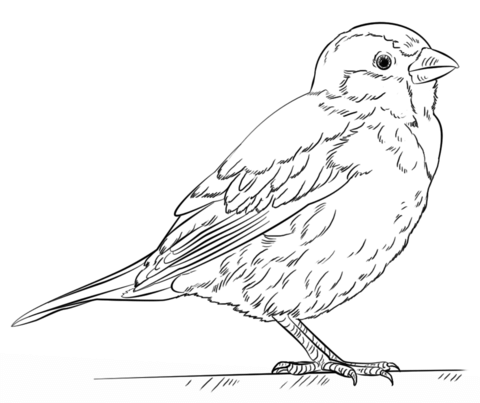 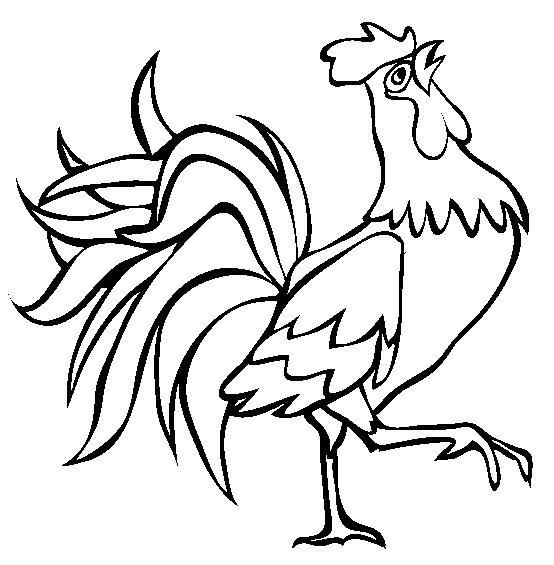 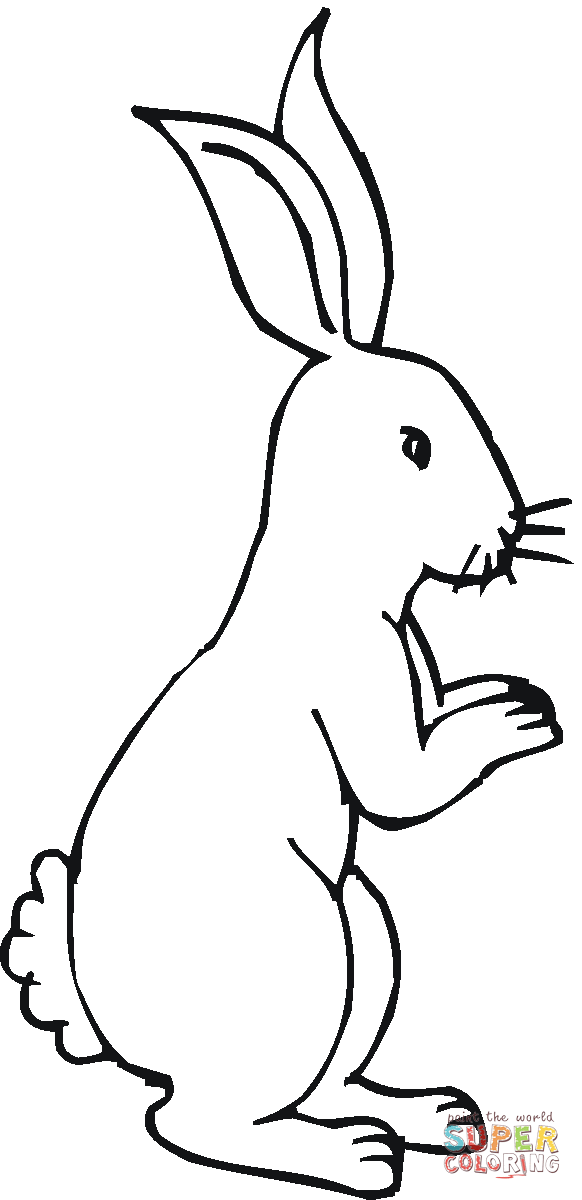 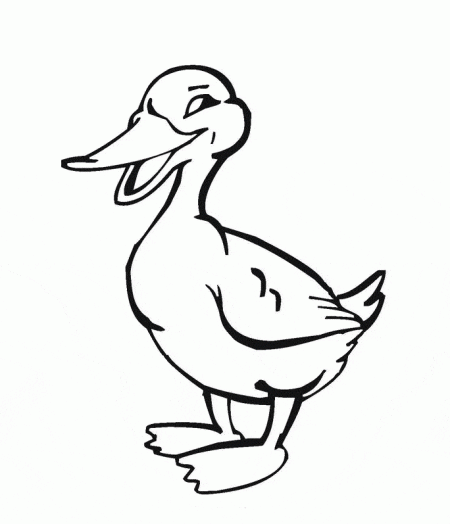 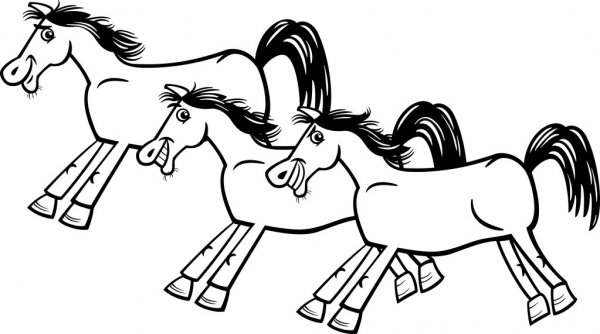 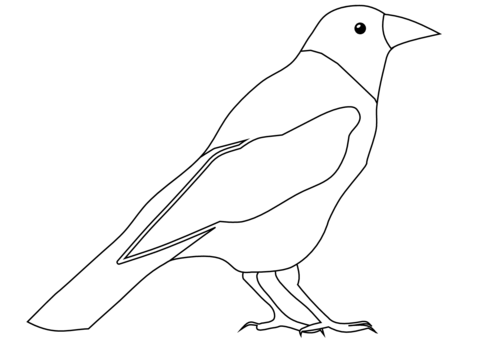 